Step Up to A level Psychologyat Stepney All SaintsSOCIAL INFLUENCEhttps://docs.google.com/forms/d/e/1FAIpQLSfm1Z86cIpfgpYrkm_rvVdeUA-anSEuYTbv34ln2giunwDyjA/viewform?usp=pp_urlSocial Psychology can give us an insight into why we behave in certain ways around others and how we can go about understanding ourselves better in our world. 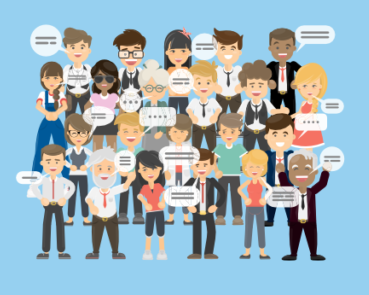 Think about how friends, family, teachers and even strangers may influence your behaviour. Consider how you and your friends probably share similar interests and wear similar clothes. Is this by chance or do others affect how you behave and feel? How is this all explained in Psychology? Let’s first look at conformity in Psychology. What is Conformity? ConformityWatch the clips below and answer the questionshttps://www.youtube.com/watch?v=o8BkzvP19v4This is so funny, would you have stood up to the beep? Why did she? The Elevator test https://www.youtube.com/watch?v=dDAbdMv14IsWould you have turned in the elevator? Why did she turn? Did anyone tell her to turn?Watch the clip below:https://www.youtube.com/watch?v=ft7mwyiPyIoWhy did they stand in ovation? Shocking - He didn’t even make sense in the second half of his talk!Examples of Conformity in Episodes of ‘Friends’ https://www.youtube.com/watch?v=6gnxZF_mLKgWhen your desire to conform with the society norms makes you almost loose a friend. What would you have done? Can you think of examples were you go along with society norms? https://www.youtube.com/watch?v=vkFZgW42tQ8Do you follow the crowd? Why might you? OR why do some people? It’s ok to be YOURSELF!Conformity in Movies:https://www.youtube.com/watch?v=BJAww5g34bEHave you watched the movie Mean Girls? Would you follow the ‘plastics’ and all the rules they have to be part of the group? Task 2: Studies in PsychologyTwo of the most famous studies in Psychology were carried out by Social Psychologists Solomon Asch (1951, 1955) and Philip Zimbardo (1973). In Social Psychology you will study conformity and conformity to social roles. These studies highlight just how far people are willing to go to follow others, even when it goes against what they know is right. What is conformity? Write a definition in the box below. 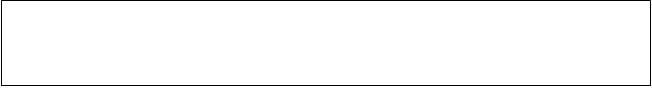 Extension: Can you think of some examples of everyday conformity? Task 2: Types of ConformityTask: Research about the different types of conformity and write an example of each below.1. Internalisation – when someone genuinely accepts the group norms both privately and publically.   For e.g.2. Identification – when someone wants to be a part of a group so they change their opinions publically, even if they don’t agree with everything the group stand for. For e.g.:3. Compliance – this means going along with others in public, even when we do not agree with them and there is no change to personal opinions or behaviour. For e.g.:Explanations of ConformityThere are two explanations as to why people conform - Normative Social Influence (NSI) and Informational Social Influence (ISI). Find out what each explanation of conformity is and write the definition in the table below. Asch’s Line Study (1951, 1955) Asch conducted an experiment to investigate the extent to which social pressure from a majority group could affect a person to conform. Research ‘Asch’s (1951, 1955) Line Judgement Experiment’ (https://www.youtube.com/watch?v=HG1suVowgAI) in order to complete the next task. Task 4: Describe the study by Asch (1951, 1955) using the following points:Aim – what was the aim/purpose behind this research?Procedure – a step-by-step method of how Asch conducted the study, along with the participants who were involved and the materials used.Findings - what were the results? Conclusion – what did Asch conclude?Challenge: Can you think of any issues with this study? Write those down too!Using your knowledge of conformity, explain how Asch’s study can be both an example of NSI and ISI. Conformity to Social RolesZimbardo’s study is famous for highlighting how far people can go when conforming to a social role. Research ‘Zimbardo’s (1973) Stanford Prison Experiment’ online and write a summary of the study using the points below:Aim - what was the aim/purpose behind this research?Procedure – the step-by-step method used by Zimbardo to conduct the study, the participants who were involved, how they were assigned to their role etc.Findings - what were the results? What happened as the study progressed?Conclusion – what did Zimbardo conclude?Look at the following websites. What do this show about conformity? Add your notes to the box below. www.lucifereffect.com https://www.prisonexp.orgwww.bbcprisonstudy.orgExtracurricular: If you still want to know more, take a look at the following:The Stanford Prison Experiment (2015) - film about Zimbardo’s study available on Netflix.Complete the following google form:https://docs.google.com/forms/d/e/1FAIpQLSfm1Z86cIpfgpYrkm_rvVdeUA-anSEuYTbv34ln2giunwDyjA/viewform?usp=pp_urlNormativeSocial Influence(NSI)Informational Social Influence(ISI)